ОБРАЗЦИ НА ДОКУМЕНТИ за участие в обществена поръчка чрез събиране на оферти с обява с предмет:Събаряне на обекти общинска собственост и обекти по Наредбата за принудителното изпълнение на заповеди за поправяне, заздравяване или премахване на строежи или части от тях на територията на Община Русе; Събаряне на обекти по Наредба № 25 за принудителното изпълнение на заповеди за премахване на незаконни строежи или части от тях от компетентните органи на Община Русе;  Изпълнение на задълженията на Кмета на Община Русе, съгласно чл. 14 от НАРЕДБА № 13 от 23.07.2001 г. за принудителното изпълнение на заповеди за премахване на незаконни строежи или части от тях от органите на Дирекцията за национален строителен контрол (ДНСК) при възникнала необходимост.гр. Русе, 2018 г.ОБРАЗЕЦ №1ИНФОРМАЦИЯ ЗА УЧАСТНИКА.…………………………………………………………………………….......……………….......      (наименование на участника)представлявано от ………….………………………………..……………………........................(трите имена и ЕГН)в качеството му на ……………………………………………………..........................................(длъжност)ЕИК /БУЛСТАТ/ на дружеството: …………………………………………………………........(или друга идентифицираща информация в съответствие със законодателството на държавата, в която участникът е установен)адрес по регистрация на дружеството:…………………………........………………..................……………………………………………………………………………………………..........….и/или друга идентифицираща информация……………………………………………...............Адрес за кореспонденция:……………………..…………………………………….....................………………………………………………………………………………...........………………Телефон № ………………………….Факс: ………………………………...Е-mail: ……………………………….(в случай че участникът е обединение, информацията се попълва за всеки участник в обединението, като се добавят необходимият  брой полета)Данни за банковата сметка:Обслужваща банка:……………………………….IBAN:………………………………………………..BIC:………………………………………………….Титуляр на сметката:….……………………......Уважаеми Господин ……………………………….,1. Заявяваме, че желаем да участваме в обществена поръчка с предмет: Събаряне на обекти общинска собственост и обекти по Наредбата за принудителното изпълнение на заповеди за поправяне, заздравяване или премахване на строежи или части от тях на територията на Община Русе; Събаряне на обекти по Наредба № 25 за принудителното изпълнение на заповеди за премахване на незаконни строежи или части от тях от компетентните органи на Община Русе; Изпълнение на задълженията на Кмета на Община Русе, съгласно чл. 14 от НАРЕДБА № 13 от 23.07.2001 г. за принудителното изпълнение на заповеди за премахване на незаконни строежи или части от тях от органите на Дирекцията за национален строителен контрол (ДНСК) при възникнала необходимост, съгласно чл. 20, ал. 3, т. 1 от Закона за обществените поръчки, като подаваме оферта при условията, обявени от вас и приети от нас.2. Задължаваме се да спазваме всички условия на Възложителя, посочени в обявата и техническата спецификация, които се отнасят до изпълнението на поръчката, в случай че същата ни бъде възложена. 3. При изпълнението на обществената поръчка, по отношение на критериите, свързани с техническите способности и професионалната компетентност, няма да ползваме / ще ползваме (излишното се задрасква) капацитета на трети лица, както следва: ..............................................................................................................................................................................................................................................................................................(наименование на лицето/ата и частта от поръчката, за която е необходим използвания капацитет)*Забележка: В случай че участникът се позовава на капацитета на трети лица, той трябва да докаже, че ще разполага с техни ресурси, като представи документи за поетите от третите лица задължения. Третите лица трябва да отговарят на съответните критерии за подбор, за доказването на кото кандидатът или участникът се позовава на техния капацитет. В случай че участникът използва трети лица за доказване на критериите за подбор, той следва да представи документи от третите лица за доказване на изискването да отговарят на съответния критерии за подбор, за доказването на който участникът се позовава на техния капацитет. ОБРАЗЕЦ №2Д Е К Л А Р А Ц И Яза участие на подизпълнители в обществената поръчкаПодписаният/ата……………………………………………..................………............................(трите имена)данни по документ за самоличност..................................................................................….......... 				(номер на лична карта, дата, орган и място на издаването)в качеството си на …………………………………………………………………………...........(длъжност)на .......................................................................................................................................................(наименование на участника)ЕИК/БУЛСТАТ................................................ – участник в обществена поръчка с предмет: Събаряне на обекти общинска собственост и обекти по Наредбата за принудителното изпълнение на заповеди за поправяне, заздравяване или премахване на строежи или части от тях на територията на Община Русе; Събаряне на обекти по Наредба № 25 за принудителното изпълнение на заповеди за премахване на незаконни строежи или части от тях от компетентните органи на Община Русе;  Изпълнение на задълженията на Кмета на Община Русе, съгласно чл. 14 от НАРЕДБА № 13 от 23.07.2001 г. за принудителното изпълнение на заповеди за премахване на незаконни строежи или части от тях от органите на Дирекцията за национален строителен контрол (ДНСК) при възникнала необходимост.ДЕКЛАРИРАМ, ЧЕ:1. При изпълнението на горепосочената обществена поръчка няма да ползвам/ще ползвам (излишното се задрасква) следните подизпълнители:..............................................................................................................................................................................................................................................................................................(наименование на подизпълнителя/ите)2. Посоченият подизпълнител е запознат с предмета на обществената поръчка и е дал съгласие за участие в същата. 3. Делът от поръчката, възложен на подизпълнителя е ....... %.4. Видовете работи, част от предмета на обществената поръчка, които ще изпълнява посоченият подизпълнител са:………….................................................................................................................................................................................................................................................................................................................................................................................................................................................................Известна ми е отговорността по чл. 313 от Наказателния кодекс за посочване на неверни данни.ОБРАЗЕЦ №3Д Е К Л А Р А Ц И Яза съгласие на подизпълнителПодписаният/ата……………………………………………..................………............................(трите имена)данни по документ за самоличност..................................................................................….......... 				(номер на лична карта, дата, орган и място на издаването)в качеството си на …………………………………………………………………………...........(длъжност)на .......................................................................................................................................................(наименование на участника)ЕИК/БУЛСТАТ................................................ – подизпълнител на участник в настоящата обществена поръчка: .................................................................(наименование на участник)ДЕКЛАРИРАМ,че съм съгласен да участвам в обществена поръчка за възлагане на обществена поръчка с предмет: Събаряне на обекти общинска собственост и обекти по Наредбата за принудителното изпълнение на заповеди за поправяне, заздравяване или премахване на строежи или части от тях на територията на Община Русе; Събаряне на обекти по Наредба № 25 за принудителното изпълнение на заповеди за премахване на незаконни строежи или части от тях от компетентните органи на Община Русе;  Изпълнение на задълженията на Кмета на Община Русе, съгласно чл. 14 от НАРЕДБА № 13 от 23.07.2001 г. за принудителното изпълнение на заповеди за премахване на незаконни строежи или части от тях от органите на Дирекцията за национален строителен контрол (ДНСК) при възникнала необходимост.като подизпълнител на .....................…………...........................……………………………………….....................……(наименование на участника)Делът на моето участие като подизпълнител е ....... % от поръчката.Видовете работи, част от предмета на обществената поръчка, които ще изпълнявам са:………….............................................................................................................................................................................................................................................................................................................................................................................................................................................................Известно ми е, че за неверни данни в настоящата декларация отговарям по реда на чл. 313 от НК. Забележка:Декларацията се попълва от всеки подизпълнител поотделно.ОБРАЗЕЦ №4Д Е К Л А Р А Ц И Япо чл. 3 от Закона за икономическите и финансовите отношения с дружествата, регистрирани в юрисдикции с преференциален данъчен режим, контролираните от тях лица и техните действителни собственици(ЗИФОДРЮПДРКЛТДС)Подписаният/ата……………………………………………..................………............................(трите имена)данни по документ за самоличност..................................................................................….......... 				(номер на лична карта, дата, орган и място на издаването)в качеството си на …………………………………………………………………………...........(длъжност)на .......................................................................................................................................................(наименование на участника)ЕИК/БУЛСТАТ................................................ – участник в обществена поръчка с предмет: Събаряне на обекти общинска собственост и обекти по Наредбата за принудителното изпълнение на заповеди за поправяне, заздравяване или премахване на строежи или части от тях на територията на Община Русе; Събаряне на обекти по Наредба № 25 за принудителното изпълнение на заповеди за премахване на незаконни строежи или части от тях от компетентните органи на Община Русе;  Изпълнение на задълженията на Кмета на Община Русе, съгласно чл. 14 от НАРЕДБА № 13 от 23.07.2001 г. за принудителното изпълнение на заповеди за премахване на незаконни строежи или части от тях от органите на Дирекцията за национален строителен контрол (ДНСК) при възникнала необходимост.ДЕКЛАРИРАМ, ЧЕ:1. Представляваният от мен участник не е дружество, регистрирано в юрисдикции с преференциален данъчен режим, по смисъла на ЗИФОДРЮПДРКЛТДС.2. Не съм свързано лице с дружество, регистрирано в юрисдикции с преференциален данъчен режим по смисъла на ЗИФОДРЮПДРКЛТДС.	(Забележка: Ако за участника, респ. участника в обединение важат забраните по чл. 3, т. 8, но са приложими изключенията по чл.4 от ЗИФОДРЮПДРКЛТДС, се посочва конкретното изключение.)Задължавам се при промяна на посочените обстоятелства писмено да уведомя възложителя на обществената поръчка в 7-дневен срок от настъпването на съответната промяна.Известна ми е отговорността, която нося по чл. 313 от Наказателния кодекс за деклариране на неверни данни.ОБРАЗЕЦ  №5ДЕКЛАРАЦИЯза липса на обстоятелствата по чл. 54, ал. 1, т. 1, 2 и 7 от ЗОППодписаният/ата……………………………………………..................………............................(трите имена)данни по документ за самоличност..................................................................................….......... 				(номер на лична карта, дата, орган и място на издаването)в качеството си на …………………………………………………………………………...........(длъжност)на ......................................................................................................................................................(наименование на участника)ЕИК/БУЛСТАТ................................................ – участник в обществена поръчка с предмет: Събаряне на обекти общинска собственост и обекти по Наредбата за принудителното изпълнение на заповеди за поправяне, заздравяване или премахване на строежи или части от тях на територията на Община Русе; Събаряне на обекти по Наредба № 25 за принудителното изпълнение на заповеди за премахване на незаконни строежи или части от тях от компетентните органи на Община Русе;  Изпълнение на задълженията на Кмета на Община Русе, съгласно чл. 14 от НАРЕДБА № 13 от 23.07.2001 г. за принудителното изпълнение на заповеди за премахване на незаконни строежи или части от тях от органите на Дирекцията за национален строителен контрол (ДНСК) при възникнала необходимост.ДЕКЛАРИРАМ, ЧЕ:1. В качеството ми на лице по чл. 40, ал. 2 от ППЗОП, не съм осъждан с влязла в сила присъда/реабилитиран съм (невярното се зачертава) за престъпление по чл. 108а, чл. 159а – 159г, чл. 172, чл. 192а, чл. 194 – 217, чл. 219 – 252, чл. 253 – 260, чл. 301 – 307, чл. 321, чл. 321а и чл. 352 – 353е  от Наказателния кодекс;2. В качеството ми на лице по чл. 40, ал. 2 от ППЗОП, не съм осъждан с влязла в сила присъда/реабилитиран съм (невярното се зачертава) за престъпление, аналогично на тези по т. 1., в друга държава членка или трета страна.3. Не е / е налице (невярното се зачертава) конфликт на интереси, който не може да бъде отстранен.*„Конфликт на интереси“ е налице, когато възложителят, негови служители или наети от него лица извън неговата структура, които участват в подготовката или възлагането на обществената поръчка или могат да повлияят на резултата от нея, имат интерес, който може да води до облага по смисъла на чл. 2, ал. 3 от Закона за предотвратяване и установяване на конфликт на интереси и за който би могло да се приеме, че влияе на тяхната безпристрастност и независимост във връзка с възлагането на обществената поръчка.*Забележка: Декларацията се подписва от всички лица  по чл. 40, ал. 2 от ППЗОП. 	В случай че участникът е обединение, декларация се представя от всяко физическо или юридическо лице, включено в обединението.Известна ми е отговорността, която нося по чл. 313 от Наказателния кодекс за деклариране на неверни данни.ОБРАЗЕЦ №6ДЕКЛАРАЦИЯза липса на обстоятелствата по чл. 54, ал. 1, т. 3, 4 и 5 от ЗОППодписаният/ата……………………………………………..................………............................(трите имена)данни по документ за самоличност..................................................................................….......... 				(номер на лична карта, дата, орган и място на издаването)в качеството си на …………………………………………………………………………...........(длъжност)на .......................................................................................................................................................(наименование на участника)ЕИК/БУЛСТАТ................................................ – участник в обществена поръчка с предмет: Събаряне на обекти общинска собственост и обекти по Наредбата за принудителното изпълнение на заповеди за поправяне, заздравяване или премахване на строежи или части от тях на територията на Община Русе; Събаряне на обекти по Наредба № 25 за принудителното изпълнение на заповеди за премахване на незаконни строежи или части от тях от компетентните органи на Община Русе;  Изпълнение на задълженията на Кмета на Община Русе, съгласно чл. 14 от НАРЕДБА № 13 от 23.07.2001 г. за принудителното изпълнение на заповеди за премахване на незаконни строежи или части от тях от органите на Дирекцията за национален строителен контрол (ДНСК) при възникнала необходимост.ДЕКЛАРИРАМ, ЧЕ:1. Представляваният от мен участник (отбелязва се само едно обстоятелство, което се отнася до конкретния участник):	а) няма задължения за данъци и задължителни осигурителни вноски по смисъла на чл. 162, ал. 2, т. 1 от Данъчно-осигурителния процесуален кодекс и лихвите по тях към държавата и към община по седалището на възложителя и на участника, или аналогични задължения, установени с влязъл в сила акт на компетентен орган;    	б) има задължения за данъци и задължителни осигурителни вноски по смисъла на чл. 162, ал. 2, т. 1 от Данъчно-осигурителния процесуален кодекс и лихвите по тях към държавата и към община по седалището на възложителя и на участника, или аналогични задължения, установени с влязъл в сила акт на компетентен орган, но за същите е допуснато разсрочване, отсрочване или обезпечение на задълженията;в) има задължения за данъци и задължителни осигурителни вноски по смисъла на чл. 162, ал. 2, т. 1 от Данъчно-осигурителния процесуален кодекс и лихвите по тях към държавата и към община по седалището на възложителя и на участника, или аналогични задължения, но задължението е по акт, който не е влязъл в сила;   г) има задължения за данъци и задължителни осигурителни вноски по смисъла на чл. 162, ал. 2, т. 1 от Данъчно-осигурителния процесуален кодекс и лихвите по тях към държавата и към община по седалището на възложителя и на участника, или аналогични задължения, установени с влязъл в сила акт на компетентен орган, но размерът на неплатените дължими данъци или социалноосигурителни вноски е не повече от 1 на сто от сумата на годишния общ оборот за последната приключена финансова година.Декларирам, че размерът на горепосочените задължения е ..................... лв., а размерът на годишния общ оборот за последната приключила финансова година е ...........................2. По отношение на представлявания от мен участник не е налице неравнопоставеност по смисъла на чл. 44, ал. 5 от ЗОП;3. За представляваният от мен участник не е установено, че е представил документ с невярно съдържание, свързан с удостоверяване липсата на основания за отстраняване или изпълнението на критериите за подбор;4. За представляваният от мен участник не е установено, че не е предоставил изискваща се информация, свързана с удостоверяване липсата на основания за отстраняване или изпълнението на критериите за подбор;*Забележка: Декларацията се подписва от лицето, което може самостоятелно да представлява участника. 	В случай че участникът е обединение, декларация се представя от всяко физическо или юридическо лице, включено в обединението.Известна ми е отговорността, която нося по чл. 313 от Наказателния кодекс за деклариране на неверни данни.ОБРАЗЕЦ №7ДЕКЛАРАЦИЯза удостоверяване на съответствието на участника с поставеното изискване за опитПодписаният/ата……………………………………………..................………............................(трите имена)данни по документ за самоличност..................................................................................….......... 				(номер на лична карта, дата, орган и място на издаването)в качеството си на …………………………………………………………………………...........(длъжност)на .......................................................................................................................................................(наименование на участника)ЕИК/БУЛСТАТ................................................ – като участник в обществена поръчка с предмет: Събаряне на обекти общинска собственост и обекти по Наредбата за принудителното изпълнение на заповеди за поправяне, заздравяване или премахване на строежи или части от тях на територията на Община Русе; Събаряне на обекти по Наредба № 25 за принудителното изпълнение на заповеди за премахване на незаконни строежи или части от тях от компетентните органи на Община Русе;  Изпълнение на задълженията на Кмета на Община Русе, съгласно чл. 14 от НАРЕДБА № 13 от 23.07.2001 г. за принудителното изпълнение на заповеди за премахване на незаконни строежи или части от тях от органите на Дирекцията за национален строителен контрол (ДНСК) при възникнала необходимост.ДЕКЛАРИРАМ, ЧЕ:Представляваното от мен дружество е извършило следните дейности (с предмет идентичен или сходен на предмета на поръчката) през определения от възложителя период от 5 години, както следва:1. .......................................................................................................................................................2 ........................................................................................................................................................3. .......................................................................................................................................................(участниците следва да направят описание на изпълнените от тях дейности през определения от възложителя период, с цел преценка на съответствието с поставения критерий за подбор. При необходимост се добавят допълнителни редове)*Минимално изискване: Участникът следва да е изпълнил минимум една дейност с предмет идентичен или сходен на предмета на поръчката за последните 5 години от датата на подаване на офертата.*за сходни на предмета на поръчката дейности се считат такива, отнасящи се за събаряне на строежи/сгради.Известна ми е отговорността, която нося по чл. 313 от Наказателния кодекс за деклариране на неверни данни.ОБРАЗЕЦ №8ДЕКЛАРАЦИЯза наличие на технически персоналПодписаният/ата……………………………………………..................………............................(трите имена)данни по документ за самоличност..................................................................................….......... 				(номер на лична карта, дата, орган и място на издаването)в качеството си на …………………………………………………………………………...........(длъжност)на .......................................................................................................................................................(наименование на участника)ЕИК/БУЛСТАТ................................................ – като участник в обществена поръчка с предмет: Събаряне на обекти общинска собственост и обекти по Наредбата за принудителното изпълнение на заповеди за поправяне, заздравяване или премахване на строежи или части от тях на територията на Община Русе; Събаряне на обекти по Наредба № 25 за принудителното изпълнение на заповеди за премахване на незаконни строежи или части от тях от компетентните органи на Община Русе;  Изпълнение на задълженията на Кмета на Община Русе, съгласно чл. 14 от НАРЕДБА № 13 от 23.07.2001 г. за принудителното изпълнение на заповеди за премахване на незаконни строежи или части от тях от органите на Дирекцията за национален строителен контрол (ДНСК) при възникнала необходимост.ДЕКЛАРИРАМ, ЧЕ:Поръчката ще бъде изпълнена от следните технически лица:За Технически правоспособно лице за изпълнение на техническо ръководство на изпълняваните СРР, по смисъла на чл. 163а от ЗУТ:*При необходимост се добавят допълнителни редовеЗа Правоспособен инженер по част „Конструктиции“ или еквивалент:*При необходимост се добавят допълнителни редовеЗа Координатор по безопасност и здраве при извършване на СРР:*При необходимост се добавят допълнителни редовеИзвестна ми е отговорността, която нося по чл. 313 от Наказателния кодекс за деклариране на неверни данни.ОБРАЗЕЦ №9ДЕКЛАРАЦИЯза удостоверяване на съответствието на участника с поставеното изискване за разполагане с необходимата техника и транспортни средстваПодписаният/ата……………………………………………..................………............................(трите имена)данни по документ за самоличност..................................................................................….......... 				(номер на лична карта, дата, орган и място на издаването)в качеството си на …………………………………………………………………………...........(длъжност)на .......................................................................................................................................................(наименование на участника)ЕИК/БУЛСТАТ................................................ – като участник в обществена поръчка с предмет: Събаряне на обекти общинска собственост и обекти по Наредбата за принудителното изпълнение на заповеди за поправяне, заздравяване или премахване на строежи или части от тях на територията на Община Русе; Събаряне на обекти по Наредба № 25 за принудителното изпълнение на заповеди за премахване на незаконни строежи или части от тях от компетентните органи на Община Русе;  Изпълнение на задълженията на Кмета на Община Русе, съгласно чл. 14 от НАРЕДБА № 13 от 23.07.2001 г. за принудителното изпълнение на заповеди за премахване на незаконни строежи или части от тях от органите на Дирекцията за национален строителен контрол (ДНСК) при възникнала необходимост.ДЕКЛАРИРАМ, ЧЕ:Представляваното от мен дружество разполага с необходимата техника и транспортни средства, както следва: ........................................................................................................................................................................................................................................................................................................(участниците описват техниката и транспортните средства, с цел преценка на съответствието с поставения критерий за подбор. При необходимост се добавят допълнителни редове)Известна ми е отговорността, която нося по чл. 313 от Наказателния кодекс за деклариране на неверни данни.ОБРАЗЕЦ №10ПРЕДЛОЖЕНИЕ ЗА ИЗПЪЛНЕНИЕ НА ПОРЪЧКАТАПодписаният/ата……………………………………………..................………............................(трите имена)данни по документ за самоличност........................................................................................….... 				(номер на лична карта, дата, орган и място на издаването)в качеството си на …………………………………………………………………………...........(длъжност)на ....................................................................................................................................................., (наименование на участника)ЕИК/БУЛСТАТ................................................ – участник в обществена поръчка с предмет: Събаряне на обекти общинска собственост и обекти по Наредбата за принудителното изпълнение на заповеди за поправяне, заздравяване или премахване на строежи или части от тях на територията на Община Русе; Събаряне на обекти по Наредба № 25 за принудителното изпълнение на заповеди за премахване на незаконни строежи или части от тях от компетентните органи на Община Русе;  Изпълнение на задълженията на Кмета на Община Русе, съгласно чл. 14 от НАРЕДБА № 13 от 23.07.2001 г. за принудителното изпълнение на заповеди за премахване на незаконни строежи или части от тях от органите на Дирекцията за национален строителен контрол (ДНСК) при възникнала необходимост,  след като се запознах с условията за участие в обявата, предлагам представляваният от мен участник да организира и изпълни поръчката при следните условия:С настоящото представяме нашето предложение за изпълнение на предмета на обществената поръчка.1. Приемаме условията за изпълнение на обществената поръчка, заложени в Обявата за събиране на оферти. 2. Запознати сме със съдържанието на проекта на договор и приемаме клаузите в него.3. Приемаме срокът на валидност на нашата оферта да бъде  90 (деветдесет) дни. 4. Декларираме, че ако бъдем избрани за изпълнител ще изпълним предмета на поръчката в пълно съответствие с техническите спецификации, изискванията на възложителя, нормативните изисквания, добрите практики в областта и представеното от нас предложение.5. След като се запознахме с обществената поръчка, вкл. всички образци и условията на проекто-договора, получаването, на които потвърждаваме с настоящото, се съгласяваме със следните условия за изпълнение на поръчката:Ангажираме се да изпълняваме всички дейности, включени в предмета на поръчката; Ангажираме се да изпълним предмета на поръчката в пълно съответствие с техническите спецификации, изискванията на възложителя, нормативните изисквания, добрите практики в областта и представеното от нас предложение за изпълнение на поръчката, като ще спазваме следния срок: Приложения:І. Приложение – „Организация на персонала, на който е възложено изпълнението на поръчката”;II. Приложение – „Управление на риска“;Документ за упълномощаване (когато лицето, което подава офертата, не е законният представител на участника); Декларация, че при изготвяне на офертата са спазени задълженията, свързани с данъци и осигуровки, опазване на околната среда, закрила на заетостта и условията на труд - по образецПредложението за изпълнение на поръчката следва да е съобразено с насоките, дадени в Обявата за събиране на оферти, Техническите спецификации и Методиката за оценка на офертитеАко участник не представи Предложение за изпълнение на поръчката и/или някое от приложенията към него, или представеното от него предложение не съответства на изискванията на Техническите спецификации на Възложителя и/или на Методиката за оценка на офертите, той ще бъде отстранен от участие в процедурата. ОБРАЗЕЦ №11Д Е К Л А Р А Ц И Я Подписаният/ата……………………………………………..................………............................(трите имена)данни по документ за самоличност................................................................................…...........(номер на лична карта, дата, орган и място на издаването)в качеството си на …………………………………………………………………………..........(длъжност)на ......................................................................................................................................................, (наименование на участника)ЕИК/БУЛСТАТ................................................, – участник в процедура за възлагане на обществена поръчка с предмет: Събаряне на обекти общинска собственост и обекти по Наредбата за принудителното изпълнение на заповеди за поправяне, заздравяване или премахване на строежи или части от тях на територията на Община Русе; Събаряне на обекти по Наредба № 25 за принудителното изпълнение на заповеди за премахване на незаконни строежи или части от тях от компетентните органи на Община Русе;  Изпълнение на задълженията на Кмета на Община Русе, съгласно чл. 14 от НАРЕДБА № 13 от 23.07.2001 г. за принудителното изпълнение на заповеди за премахване на незаконни строежи или части от тях от органите на Дирекцията за национален строителен контрол (ДНСК) при възникнала необходимост,Д Е К Л А Р И Р А М, че:При изготвяне на офертата са спазени задълженията, свързани с данъци и осигуровки, опазване на околната среда, закрила на заетостта и условията на труд.Известна ми е отговорността по чл. 313 от Наказателния кодекс.Забележка: Участниците могат да получат необходимата информация, свързана със закрила на заетостта, включително минимална цена на труда и условията  на труд от следните институции: -	Относно задълженията, свързани с данъци и осигуровки:Национална агенция по приходите:Информационен телефон на НАП - 0700 18 700; интернет адрес: www.nap.bg-	Относно задълженията, опазване на околната среда:Министерство на околната среда и водитеИнформационен център на МОСВ:работи за посетители всеки работен ден от 14 до 17 ч.1000 София, ул. "У. Гладстон" № 67Телефон: 02/ 940 6331Интернет адрес: http://www3.moew.government.bg/-	Относно задълженията, закрила на заетостта и условията на труд:Министерство на труда и социалната политика:Интернет адрес: http://www.mlsp.government.bgСофия 1051, ул. Триадица №2 Телефон: 02/ 8119 443ОБРАЗЕЦ №12ЦЕНОВО ПРЕДЛОЖЕНИЕПодписаният/ата……………………………………………..................………............................(трите имена)данни по документ за самоличност..................................................................................….......... 				(номер на лична карта, дата, орган и място на издаването)в качеството си на …………………………………………………………………………...........(длъжност)на ....................................................................................................................................................., (наименование на участника)ЕИК/БУЛСТАТ................................................ – участник обществена поръчка с предмет: Събаряне на обекти общинска собственост и обекти по Наредбата за принудителното изпълнение на заповеди за поправяне, заздравяване или премахване на строежи или части от тях на територията на Община Русе; Събаряне на обекти по Наредба № 25 за принудителното изпълнение на заповеди за премахване на незаконни строежи или части от тях от компетентните органи на Община Русе;  Изпълнение на задълженията на Кмета на Община Русе, съгласно чл. 14 от НАРЕДБА № 13 от 23.07.2001 г. за принудителното изпълнение на заповеди за премахване на незаконни строежи или части от тях от органите на Дирекцията за национален строителен контрол (ДНСК) при възникнала необходимост, след като се запознах с условията за участие в обявата, предлагам:ПОКАЗАТЕЛИ НА ЦЕНООБРАЗУВАНЕ:1.	Средна часова ставка:……………………………………………………………лв.;2.	Процент на допълн. разходи върху труда в размер на ……………………….. %;3.	Процент на допълн. разходи върху механизацията в размер на …….……..…%;4.	Процент на доставно-складови, в размер на …………………………..…….…%;5.	Процент на печалбата, в размер на: ……………………………………....…  ...%;6.	Цена за изготвяне  на план за управление на строителните отпадъци: …….. лв.7.	Цена за изготвяне на план за безопасност и здраве …………………………..лв.;8.	Цена за изготвяне на конструктивно становище……………………………...лв.;9.	 Цена за изготвяне на конструктивен проект за премахване/ проект за укрепване на сграда …………………. лв./кв.м.;10.	  Цена за месечен наем за съхранение на изнесено движимо имущество ………………… лв./кв.м.;.                             Посочените цени включват всички разходи, свързани с качественото и срочно изпълнение на поръчката в описания вид и обхват и в съответствие с нормите и нормативите действащи в Република България. Цените са посочени в български лева.Определени са при пълно съответствие с изискванията на Възложителя и не подлежат на промяна през целия срок на действие на договора.Приемам, че единствено и само представляваният от мен участник ще бъде отговорен за евентуално допуснати грешки или пропуски в изчисленията на предложената цена. Декларирам, че всички еднократни разходи, които биха могли да възникнат при изпълнение на поръчката са изцяло за сметка на Изпълнителя и в полза на Възложителя.Декларирам, че съм съгласен заплащането да става съгласно клаузите, залегнали в (проекто) договора, като всички наши действия подлежат на проверка и съгласуване от страна на Възложителя, вкл. външни за страната органи.До подготвянето на официален договор, това ценово предложение заедно с писменото приемане от Ваша страна и известие за сключване на договор ще формират обвързващо споразумение между двете страни.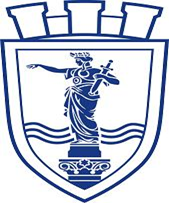                                                                      ОБЩИНА РУСЕгр. Русе, пл. Свобода 6, Телефон: 00359 82 881 786; 00359 82 881 725 , факс: 00359 82 834 413, www.ruse-bg.eu, mayor@ruse-bg.eu Профил на купувача: http://ruse-bg.eu/bg/zop2016/586/index.htmlДата ________/ _________ / ______Име и фамилия__________________________Подпис__________________________Дата ________/ _________ / ______Име и фамилия__________________________Подпис__________________________Дата ________/ _________ / ______Име и фамилия__________________________Подпис__________________________Дата ________/ _________ / ______Име и фамилия__________________________Подпис__________________________Дата ________/ _________ / ______Име и фамилия__________________________Подпис__________________________Дата ________/ _________ / ______Име и фамилия__________________________Подпис__________________________Дата ________/ _________ / ______Име и фамилия__________________________Подпис__________________________Трите имена на ангажирания експерт Професионална квалификация и завършена специалностТрите имена на ангажирания експерт Професионална квалификация и завършена специалностТрите имена на ангажирания експерт Завършено образование  и професионална квалификация Номер и валидност на Сертификат/Удостоверение за завършен курс по реда на Наредба №2/22.03.2014 г. за минималните изисквания за здравословни и безопасни условия на труд при извършване на строителни и монтажни работиДата ________/ _________ / ______Име и фамилия__________________________Подпис__________________________Дата ________/ _________ / ______Име и фамилия__________________________Подпис__________________________Дата ________/ _________ / ______Име и фамилия__________________________Подпис__________________________Дата ________/ _________ / ______Име и фамилия__________________________Подпис__________________________Дата ________/ _________ / ______Име и фамилия__________________________Подпис__________________________